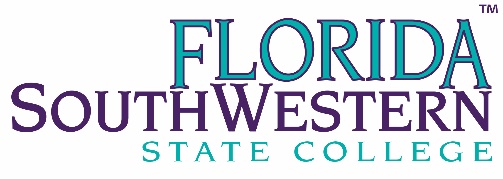 SAFETY COMMITTEE - MEMBER ATTENDANCE:   = present     X = absentClemence, BobCommunity Advocate xMiller, ValerieCommittee Chair –Risk ManagementHerrera, JamesFacilities - LeeSherman, J.R.Planning & Space ManagementZirzow, AmandaScience Lab Manager/Instructor Krueger, BernieFacilities – CharlottexChief ConnollyPolice Department – LeeKiane “Kiki” CummingsxxMillis, AdamHuman ResourcesxHartsell, AngieDirector,Adaptive ServicesxMraz, FrankPublic Safety – Hendry/GladesJanessa PlummerStudentBotts, BrianPrincipal, HS LeeDeVito-Young, KimberlyAssistant Director., Event ServicesSkumatz, CaseyResidence Life SpecialistYoung, BoITxxKaiser, David  Facilities - CollierLehrian, AmandaAssociate Dean,Student Affairs H/GCenterBrown, Stuart Theater ProfessorDowd, Frank Faculty LibrarianJoe WashburnProgram Director - EMSGina DoebleVP of OperationsxA.  MEETING CALLED TO ORDER:                                                                                                                                                                                                                                                                                                                                                                          November 30, 2020    1:30 PM           Zoom Meeting minutes of the meeting October 12, 2020 were approved. Moved by Frank Dowd and seconded by J. R. Sherman.A.  MEETING CALLED TO ORDER:                                                                                                                                                                                                                                                                                                                                                                          November 30, 2020    1:30 PM           Zoom Meeting minutes of the meeting October 12, 2020 were approved. Moved by Frank Dowd and seconded by J. R. Sherman.A.  MEETING CALLED TO ORDER:                                                                                                                                                                                                                                                                                                                                                                          November 30, 2020    1:30 PM           Zoom Meeting minutes of the meeting October 12, 2020 were approved. Moved by Frank Dowd and seconded by J. R. Sherman.A.  MEETING CALLED TO ORDER:                                                                                                                                                                                                                                                                                                                                                                          November 30, 2020    1:30 PM           Zoom Meeting minutes of the meeting October 12, 2020 were approved. Moved by Frank Dowd and seconded by J. R. Sherman.A.  MEETING CALLED TO ORDER:                                                                                                                                                                                                                                                                                                                                                                          November 30, 2020    1:30 PM           Zoom Meeting minutes of the meeting October 12, 2020 were approved. Moved by Frank Dowd and seconded by J. R. Sherman.A.  MEETING CALLED TO ORDER:                                                                                                                                                                                                                                                                                                                                                                          November 30, 2020    1:30 PM           Zoom Meeting minutes of the meeting October 12, 2020 were approved. Moved by Frank Dowd and seconded by J. R. Sherman.A.  MEETING CALLED TO ORDER:                                                                                                                                                                                                                                                                                                                                                                          November 30, 2020    1:30 PM           Zoom Meeting minutes of the meeting October 12, 2020 were approved. Moved by Frank Dowd and seconded by J. R. Sherman.A.  MEETING CALLED TO ORDER:                                                                                                                                                                                                                                                                                                                                                                          November 30, 2020    1:30 PM           Zoom Meeting minutes of the meeting October 12, 2020 were approved. Moved by Frank Dowd and seconded by J. R. Sherman.A.  MEETING CALLED TO ORDER:                                                                                                                                                                                                                                                                                                                                                                          November 30, 2020    1:30 PM           Zoom Meeting minutes of the meeting October 12, 2020 were approved. Moved by Frank Dowd and seconded by J. R. Sherman.	B.  OLD BUSINESS:1. Steps at the Arena – James Herrera reported they are ¾ of the way done with one set of bleachers remaining to be finished. The work should be finished over Winter break.  2. Safety Manual for Arena- Chief Connolly is working on it. 3. Building Leaders Training – Chief Connolly reported that this will have to wait until the spring. 4. Chemical Hygiene Plan – Amanda Zirzow was having technical difficulties and could not report.5. Turn lane at Hendry Glades Center – Amanda Lehrian and James Herrera reported.  Lehrian reported that she had met with officials who would to the survey and assessment and is in the talking stages.  Upgrades would be funded by the city, and she will keep us up to date. The matter is tabled for now. 6.  J. R. Sherman presented a Power Point slide show of Lee Campus parking lots at night.  We are starting with Lee, and not excluding other campuses.  Using a light meter, J.R. noted that Parking Lot 1 meets required standards but it seems darker. The question is whether we think lighting is adequate.  Lot 3, behind AA Building, and Lot 4, Faculty and Staff, seem a little brighter.  Lots 17 and 18, Arena and Barbara. B. Mann are well lit.  Two issues are that we are now more than just a commuter campus, and also vegetation has grown significantly.  Val Miller suggested we could form a study group or commission a lighting study.  The group voted 10 – 15 to approve going ahead with a lighting study and getting a quote.  C.  NEW BUSINESS1. Val Miller suggested the committee research better ways to report safety and environmental concerns and form a sub-group to investigate further.  Discussion ensued, but there was no interest from committee members to take the matter further and form a subgroup.  2. Val Miller requested everyone send her their schedules so we can plan a date for the next Safety Committee Meeting, most likely in the month of February 2021.	B.  OLD BUSINESS:1. Steps at the Arena – James Herrera reported they are ¾ of the way done with one set of bleachers remaining to be finished. The work should be finished over Winter break.  2. Safety Manual for Arena- Chief Connolly is working on it. 3. Building Leaders Training – Chief Connolly reported that this will have to wait until the spring. 4. Chemical Hygiene Plan – Amanda Zirzow was having technical difficulties and could not report.5. Turn lane at Hendry Glades Center – Amanda Lehrian and James Herrera reported.  Lehrian reported that she had met with officials who would to the survey and assessment and is in the talking stages.  Upgrades would be funded by the city, and she will keep us up to date. The matter is tabled for now. 6.  J. R. Sherman presented a Power Point slide show of Lee Campus parking lots at night.  We are starting with Lee, and not excluding other campuses.  Using a light meter, J.R. noted that Parking Lot 1 meets required standards but it seems darker. The question is whether we think lighting is adequate.  Lot 3, behind AA Building, and Lot 4, Faculty and Staff, seem a little brighter.  Lots 17 and 18, Arena and Barbara. B. Mann are well lit.  Two issues are that we are now more than just a commuter campus, and also vegetation has grown significantly.  Val Miller suggested we could form a study group or commission a lighting study.  The group voted 10 – 15 to approve going ahead with a lighting study and getting a quote.  C.  NEW BUSINESS1. Val Miller suggested the committee research better ways to report safety and environmental concerns and form a sub-group to investigate further.  Discussion ensued, but there was no interest from committee members to take the matter further and form a subgroup.  2. Val Miller requested everyone send her their schedules so we can plan a date for the next Safety Committee Meeting, most likely in the month of February 2021.	B.  OLD BUSINESS:1. Steps at the Arena – James Herrera reported they are ¾ of the way done with one set of bleachers remaining to be finished. The work should be finished over Winter break.  2. Safety Manual for Arena- Chief Connolly is working on it. 3. Building Leaders Training – Chief Connolly reported that this will have to wait until the spring. 4. Chemical Hygiene Plan – Amanda Zirzow was having technical difficulties and could not report.5. Turn lane at Hendry Glades Center – Amanda Lehrian and James Herrera reported.  Lehrian reported that she had met with officials who would to the survey and assessment and is in the talking stages.  Upgrades would be funded by the city, and she will keep us up to date. The matter is tabled for now. 6.  J. R. Sherman presented a Power Point slide show of Lee Campus parking lots at night.  We are starting with Lee, and not excluding other campuses.  Using a light meter, J.R. noted that Parking Lot 1 meets required standards but it seems darker. The question is whether we think lighting is adequate.  Lot 3, behind AA Building, and Lot 4, Faculty and Staff, seem a little brighter.  Lots 17 and 18, Arena and Barbara. B. Mann are well lit.  Two issues are that we are now more than just a commuter campus, and also vegetation has grown significantly.  Val Miller suggested we could form a study group or commission a lighting study.  The group voted 10 – 15 to approve going ahead with a lighting study and getting a quote.  C.  NEW BUSINESS1. Val Miller suggested the committee research better ways to report safety and environmental concerns and form a sub-group to investigate further.  Discussion ensued, but there was no interest from committee members to take the matter further and form a subgroup.  2. Val Miller requested everyone send her their schedules so we can plan a date for the next Safety Committee Meeting, most likely in the month of February 2021.	B.  OLD BUSINESS:1. Steps at the Arena – James Herrera reported they are ¾ of the way done with one set of bleachers remaining to be finished. The work should be finished over Winter break.  2. Safety Manual for Arena- Chief Connolly is working on it. 3. Building Leaders Training – Chief Connolly reported that this will have to wait until the spring. 4. Chemical Hygiene Plan – Amanda Zirzow was having technical difficulties and could not report.5. Turn lane at Hendry Glades Center – Amanda Lehrian and James Herrera reported.  Lehrian reported that she had met with officials who would to the survey and assessment and is in the talking stages.  Upgrades would be funded by the city, and she will keep us up to date. The matter is tabled for now. 6.  J. R. Sherman presented a Power Point slide show of Lee Campus parking lots at night.  We are starting with Lee, and not excluding other campuses.  Using a light meter, J.R. noted that Parking Lot 1 meets required standards but it seems darker. The question is whether we think lighting is adequate.  Lot 3, behind AA Building, and Lot 4, Faculty and Staff, seem a little brighter.  Lots 17 and 18, Arena and Barbara. B. Mann are well lit.  Two issues are that we are now more than just a commuter campus, and also vegetation has grown significantly.  Val Miller suggested we could form a study group or commission a lighting study.  The group voted 10 – 15 to approve going ahead with a lighting study and getting a quote.  C.  NEW BUSINESS1. Val Miller suggested the committee research better ways to report safety and environmental concerns and form a sub-group to investigate further.  Discussion ensued, but there was no interest from committee members to take the matter further and form a subgroup.  2. Val Miller requested everyone send her their schedules so we can plan a date for the next Safety Committee Meeting, most likely in the month of February 2021.	B.  OLD BUSINESS:1. Steps at the Arena – James Herrera reported they are ¾ of the way done with one set of bleachers remaining to be finished. The work should be finished over Winter break.  2. Safety Manual for Arena- Chief Connolly is working on it. 3. Building Leaders Training – Chief Connolly reported that this will have to wait until the spring. 4. Chemical Hygiene Plan – Amanda Zirzow was having technical difficulties and could not report.5. Turn lane at Hendry Glades Center – Amanda Lehrian and James Herrera reported.  Lehrian reported that she had met with officials who would to the survey and assessment and is in the talking stages.  Upgrades would be funded by the city, and she will keep us up to date. The matter is tabled for now. 6.  J. R. Sherman presented a Power Point slide show of Lee Campus parking lots at night.  We are starting with Lee, and not excluding other campuses.  Using a light meter, J.R. noted that Parking Lot 1 meets required standards but it seems darker. The question is whether we think lighting is adequate.  Lot 3, behind AA Building, and Lot 4, Faculty and Staff, seem a little brighter.  Lots 17 and 18, Arena and Barbara. B. Mann are well lit.  Two issues are that we are now more than just a commuter campus, and also vegetation has grown significantly.  Val Miller suggested we could form a study group or commission a lighting study.  The group voted 10 – 15 to approve going ahead with a lighting study and getting a quote.  C.  NEW BUSINESS1. Val Miller suggested the committee research better ways to report safety and environmental concerns and form a sub-group to investigate further.  Discussion ensued, but there was no interest from committee members to take the matter further and form a subgroup.  2. Val Miller requested everyone send her their schedules so we can plan a date for the next Safety Committee Meeting, most likely in the month of February 2021.	B.  OLD BUSINESS:1. Steps at the Arena – James Herrera reported they are ¾ of the way done with one set of bleachers remaining to be finished. The work should be finished over Winter break.  2. Safety Manual for Arena- Chief Connolly is working on it. 3. Building Leaders Training – Chief Connolly reported that this will have to wait until the spring. 4. Chemical Hygiene Plan – Amanda Zirzow was having technical difficulties and could not report.5. Turn lane at Hendry Glades Center – Amanda Lehrian and James Herrera reported.  Lehrian reported that she had met with officials who would to the survey and assessment and is in the talking stages.  Upgrades would be funded by the city, and she will keep us up to date. The matter is tabled for now. 6.  J. R. Sherman presented a Power Point slide show of Lee Campus parking lots at night.  We are starting with Lee, and not excluding other campuses.  Using a light meter, J.R. noted that Parking Lot 1 meets required standards but it seems darker. The question is whether we think lighting is adequate.  Lot 3, behind AA Building, and Lot 4, Faculty and Staff, seem a little brighter.  Lots 17 and 18, Arena and Barbara. B. Mann are well lit.  Two issues are that we are now more than just a commuter campus, and also vegetation has grown significantly.  Val Miller suggested we could form a study group or commission a lighting study.  The group voted 10 – 15 to approve going ahead with a lighting study and getting a quote.  C.  NEW BUSINESS1. Val Miller suggested the committee research better ways to report safety and environmental concerns and form a sub-group to investigate further.  Discussion ensued, but there was no interest from committee members to take the matter further and form a subgroup.  2. Val Miller requested everyone send her their schedules so we can plan a date for the next Safety Committee Meeting, most likely in the month of February 2021.	B.  OLD BUSINESS:1. Steps at the Arena – James Herrera reported they are ¾ of the way done with one set of bleachers remaining to be finished. The work should be finished over Winter break.  2. Safety Manual for Arena- Chief Connolly is working on it. 3. Building Leaders Training – Chief Connolly reported that this will have to wait until the spring. 4. Chemical Hygiene Plan – Amanda Zirzow was having technical difficulties and could not report.5. Turn lane at Hendry Glades Center – Amanda Lehrian and James Herrera reported.  Lehrian reported that she had met with officials who would to the survey and assessment and is in the talking stages.  Upgrades would be funded by the city, and she will keep us up to date. The matter is tabled for now. 6.  J. R. Sherman presented a Power Point slide show of Lee Campus parking lots at night.  We are starting with Lee, and not excluding other campuses.  Using a light meter, J.R. noted that Parking Lot 1 meets required standards but it seems darker. The question is whether we think lighting is adequate.  Lot 3, behind AA Building, and Lot 4, Faculty and Staff, seem a little brighter.  Lots 17 and 18, Arena and Barbara. B. Mann are well lit.  Two issues are that we are now more than just a commuter campus, and also vegetation has grown significantly.  Val Miller suggested we could form a study group or commission a lighting study.  The group voted 10 – 15 to approve going ahead with a lighting study and getting a quote.  C.  NEW BUSINESS1. Val Miller suggested the committee research better ways to report safety and environmental concerns and form a sub-group to investigate further.  Discussion ensued, but there was no interest from committee members to take the matter further and form a subgroup.  2. Val Miller requested everyone send her their schedules so we can plan a date for the next Safety Committee Meeting, most likely in the month of February 2021.	B.  OLD BUSINESS:1. Steps at the Arena – James Herrera reported they are ¾ of the way done with one set of bleachers remaining to be finished. The work should be finished over Winter break.  2. Safety Manual for Arena- Chief Connolly is working on it. 3. Building Leaders Training – Chief Connolly reported that this will have to wait until the spring. 4. Chemical Hygiene Plan – Amanda Zirzow was having technical difficulties and could not report.5. Turn lane at Hendry Glades Center – Amanda Lehrian and James Herrera reported.  Lehrian reported that she had met with officials who would to the survey and assessment and is in the talking stages.  Upgrades would be funded by the city, and she will keep us up to date. The matter is tabled for now. 6.  J. R. Sherman presented a Power Point slide show of Lee Campus parking lots at night.  We are starting with Lee, and not excluding other campuses.  Using a light meter, J.R. noted that Parking Lot 1 meets required standards but it seems darker. The question is whether we think lighting is adequate.  Lot 3, behind AA Building, and Lot 4, Faculty and Staff, seem a little brighter.  Lots 17 and 18, Arena and Barbara. B. Mann are well lit.  Two issues are that we are now more than just a commuter campus, and also vegetation has grown significantly.  Val Miller suggested we could form a study group or commission a lighting study.  The group voted 10 – 15 to approve going ahead with a lighting study and getting a quote.  C.  NEW BUSINESS1. Val Miller suggested the committee research better ways to report safety and environmental concerns and form a sub-group to investigate further.  Discussion ensued, but there was no interest from committee members to take the matter further and form a subgroup.  2. Val Miller requested everyone send her their schedules so we can plan a date for the next Safety Committee Meeting, most likely in the month of February 2021.	B.  OLD BUSINESS:1. Steps at the Arena – James Herrera reported they are ¾ of the way done with one set of bleachers remaining to be finished. The work should be finished over Winter break.  2. Safety Manual for Arena- Chief Connolly is working on it. 3. Building Leaders Training – Chief Connolly reported that this will have to wait until the spring. 4. Chemical Hygiene Plan – Amanda Zirzow was having technical difficulties and could not report.5. Turn lane at Hendry Glades Center – Amanda Lehrian and James Herrera reported.  Lehrian reported that she had met with officials who would to the survey and assessment and is in the talking stages.  Upgrades would be funded by the city, and she will keep us up to date. The matter is tabled for now. 6.  J. R. Sherman presented a Power Point slide show of Lee Campus parking lots at night.  We are starting with Lee, and not excluding other campuses.  Using a light meter, J.R. noted that Parking Lot 1 meets required standards but it seems darker. The question is whether we think lighting is adequate.  Lot 3, behind AA Building, and Lot 4, Faculty and Staff, seem a little brighter.  Lots 17 and 18, Arena and Barbara. B. Mann are well lit.  Two issues are that we are now more than just a commuter campus, and also vegetation has grown significantly.  Val Miller suggested we could form a study group or commission a lighting study.  The group voted 10 – 15 to approve going ahead with a lighting study and getting a quote.  C.  NEW BUSINESS1. Val Miller suggested the committee research better ways to report safety and environmental concerns and form a sub-group to investigate further.  Discussion ensued, but there was no interest from committee members to take the matter further and form a subgroup.  2. Val Miller requested everyone send her their schedules so we can plan a date for the next Safety Committee Meeting, most likely in the month of February 2021. RECORDER: Frank Dowd RECORDER: Frank Dowd RECORDER: Frank Dowd RECORDER: Frank Dowd RECORDER: Frank Dowd RECORDER: Frank Dowd RECORDER: Frank Dowd RECORDER: Frank Dowd RECORDER: Frank Dowd